Mai[.ru	Билет в будущ...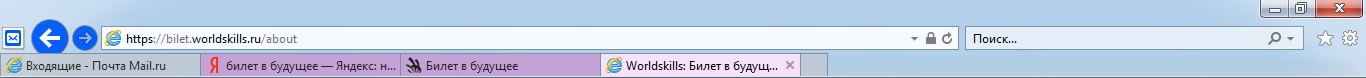 Траектория движения в проектеРегистрация	Персональные	Онлайн-	Практические	Рекомендации	Что дальше?	диагностика	мероприятияРегистрацияРодителю и ребенку нужно пройти регистрацию на Платформе проекта, у каждого будет свой личный кабинет в котором будут отражаться результаты участия.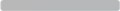 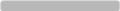 Показать все	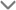 •tA1Vi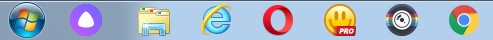 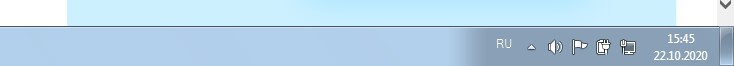 Входящие - Почта Mai[.ru	Билет в будущ...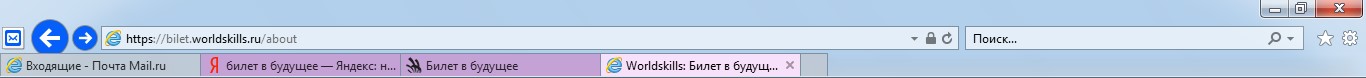 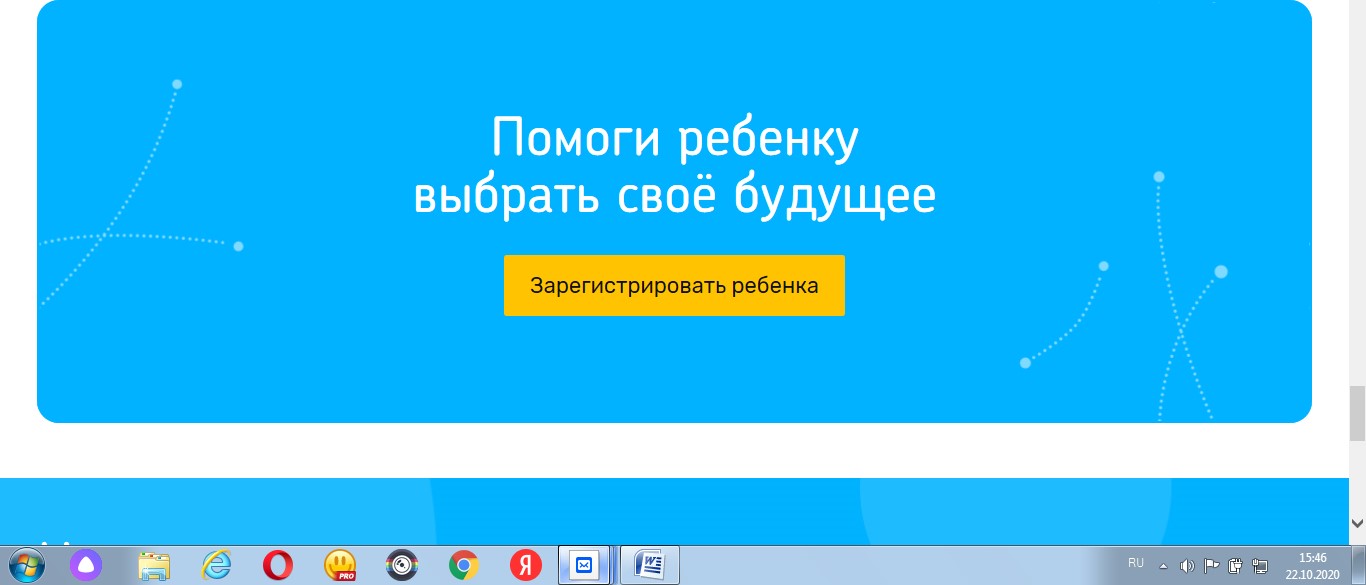 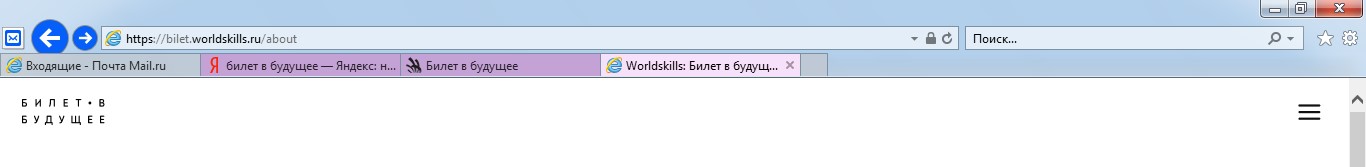 Билет в будущееПроект «Билет в будущее» реализуется по поручению Президента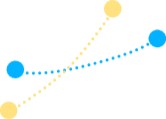 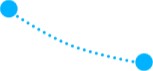 РФ В. В. Путина и входит в паспорт федерального проекта «Успех каждого ребенка» в рамках национального проекта «Образование».Участие происходит за счет государственной субсидии, поэтому бесплатно для детей и родителей.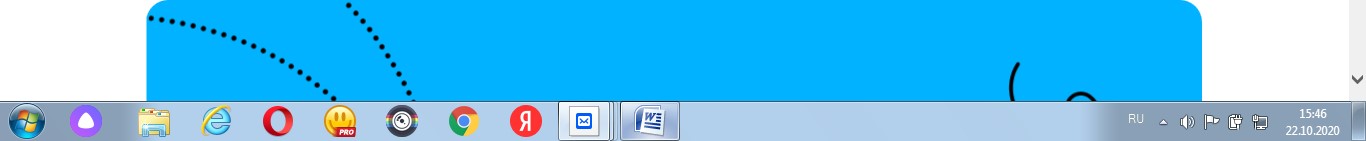 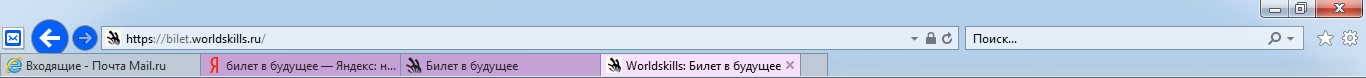 Кому будет полезно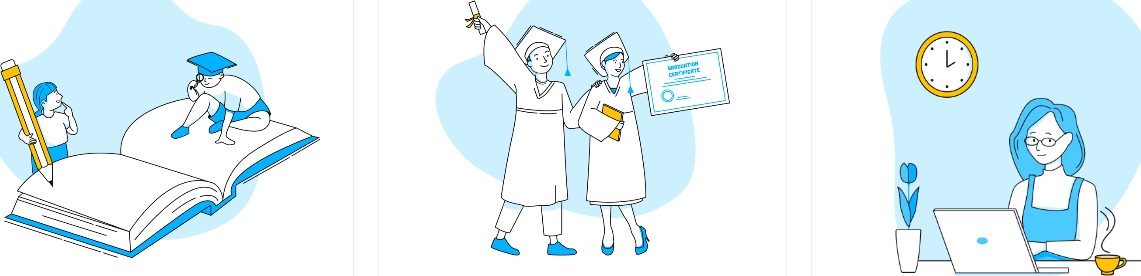 узнать свои сильные стороны	предметы и понять в какие ВУЗы	их профессиональном будущем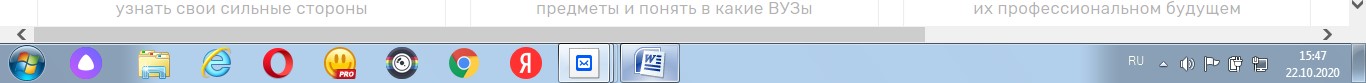 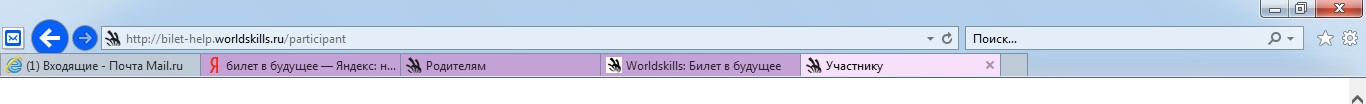 Участниками проекта могут стать учащиеся 6 — 11 классов общеобразовательных школ России.	Подробнее	Подробнее	Подробнее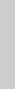 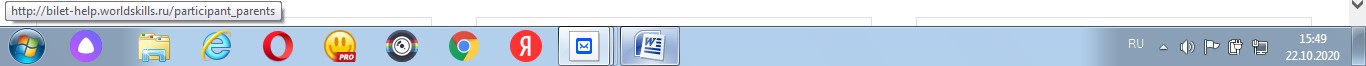 ПодробнееЧто такое <<Билет в будущее>>?	О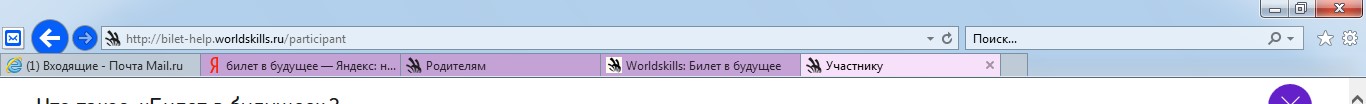 проект по ранней профессиональной ориентации школьников 6-11 классов.Участие бесплатно?Как принять участие?	О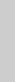 для участия в проекте и дети и родители должны пройти регистрацию. Без регистрации можно пройти тестирование на открытой части платформы, но не удастся поучаствовать в мероприятиях и получить полноценные рекомендации. после прохождения тестирования и регистрации доступно посещение практических мероприятий. Если участник посетил два практических мероприятия, ему становятся доступны рекомендации.Я уже участвовал в проекте в прошлом году. Нужно ли регистрироваться заново?	Ода, вам нужно снова зарегистрироваться, так как платформа была существенно доработана и личные кабинеты участников не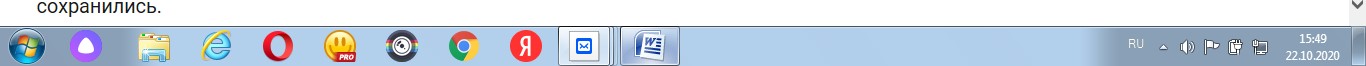 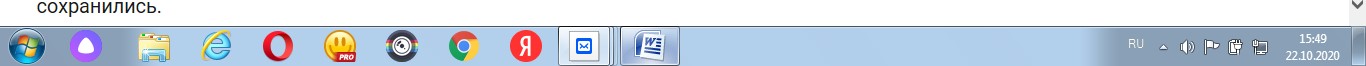 Учащимся 6-8 классовУчащимся 9-11 классовРодителямУзнай, в чем твоя супер-сила! ПомогаемПоможем выбрать профильныеПоможем начать с детьми разговор обКак зарегистрироваться?Как пригласить родителя?Прохождение тестированияинструкция по регистрации иописание связи кабинетовкак пройти онлайн диагностикуличному кабинету участникаучастника и родителяЗапись на мероприятияПросмотр рекомендацийОценка мероприятийкак записаться на мероприятие,инструкция по личному кабинетукак дать обратную связьизменить или отменить записьучастникапо мероприятию и узнать, как вас оценил наставникhttp://bi[et-he[p.wor[dski[[s.ru/participant_parentshttp://bi[et-he[p.wor[dski[[s.ru/participant_parentshttp://bi[et-he[p.wor[dski[[s.ru/participant_parents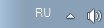 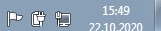 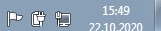 